Домашняя работа учени___ 9___ класса __________________________________________ПЕРВЫЙ ЗАКОН НЬЮТОНАЗадание 1. Заполните пропуски.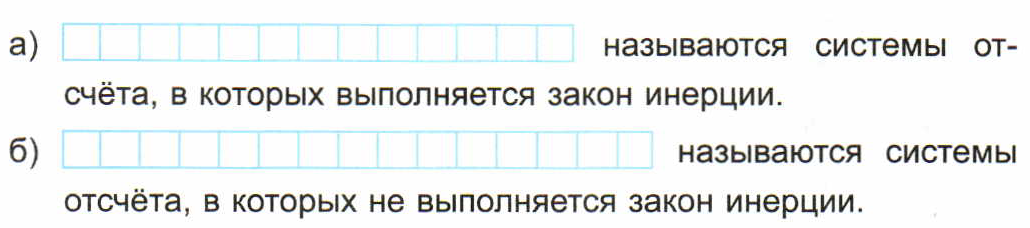 Задание 2. Прочитайте параграф. Ответьте на вопросы.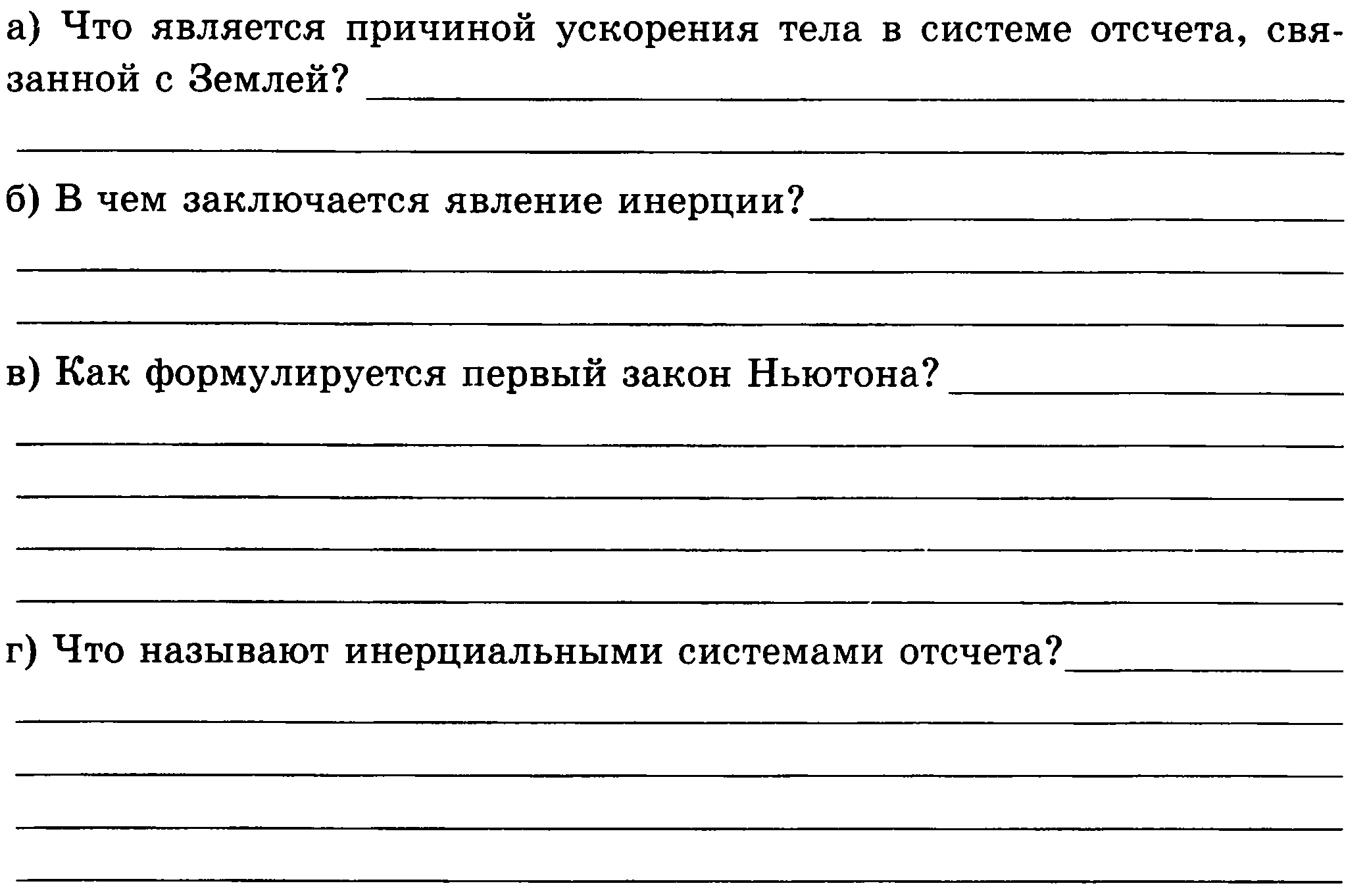 Задание 3. Выполните тест.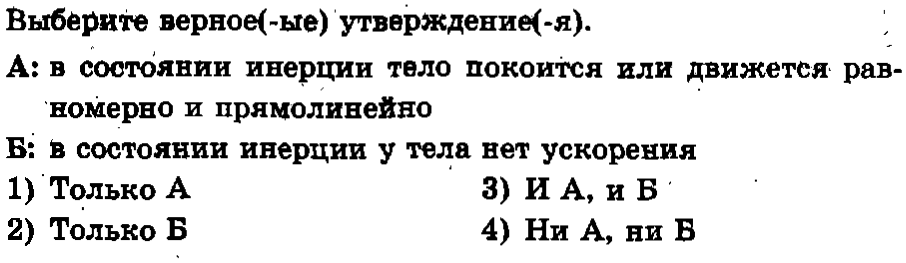 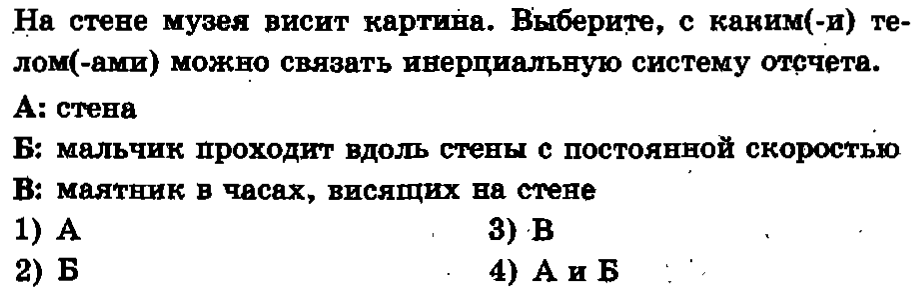 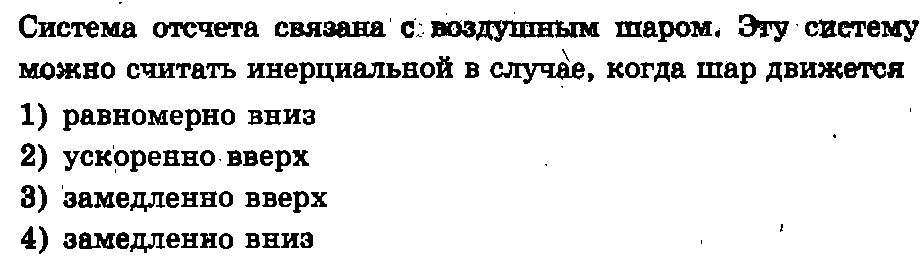 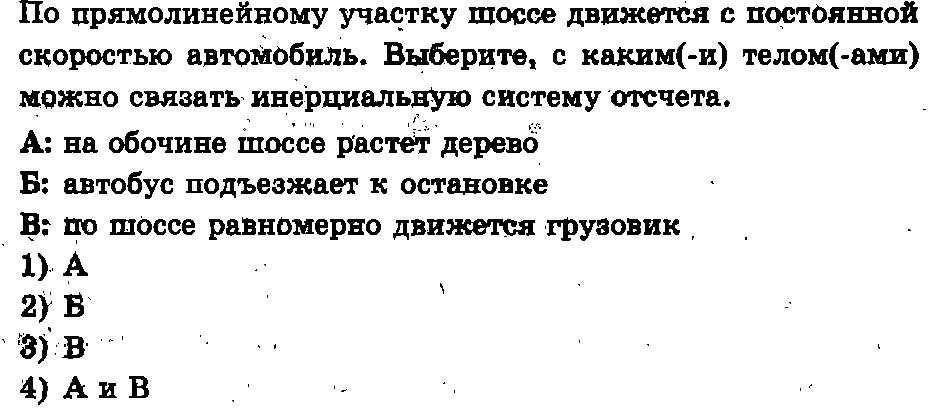 